                              ESCUELA SUPERIOR POLTECNICA DEL LITORAL                                    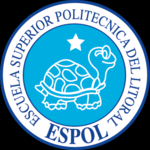 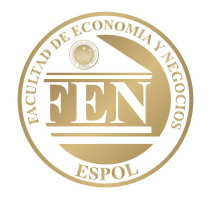                                                   FACULTAD DE ECONOMÍA Y  NEGOCIOS                              EXAMEN DE  MARCO LEGAL EMPRESARIAL  DEL IIT 2012-2013                                                                 SEGUNDA EVALUACIÓN“COMO ESTUDIANTE DE LA FEN ME COMPROMETO A COMBATIR LA MEDIOCRIDAD Y ACTUAR CON HONESTIDAD, POR ESO NO COPIO NI DEJO COPIAR”                                   ____________________________________________                                               FIRMA DE COMPROMISO DEL ESTUDIANTEAPELLIDOS __________________________________NOMBRES____________________________MATRÍCULA______________________________FECHA________________________________CALIFICACIÓN_____________________________ PARALELO  99  - LISTA # ___________TEMAS 1.- TEMA VALOR 10 PUNTOS MARQUE CON UNA  (C) LA RESPUESTA CORRECTA Y CON UNA  ( i ) LA INCORRECTA 1.1(        )EL CONTRATO DE TRABAJO SE TERMINA   CUANDO MUERE EL EMPLEADOR Y NO HAY FORMA DE  TRANSMITIR EL CONTRATO DE TRABAJO QUE SE HABÍA MANTENIDO. 1.2 (        ) EL CONTRATO OCASIONAL DE TRABAJO  OCASIONAL SON AQUELLOS CUYO OBJETO SON NECESIDADES EMERGENTES O EXTRAORDINARIAS, NO VINCULADAS  CON LA ACTVIDAD HABITUAL DEL TRABAJADOR  Y CUYA DURACION NO EXCEDERÁ DE 30 DÍAS 1.3) (        ) EN EL CONTRATO  POR TAREA NO SE CONSIDERA  EL TIEMPO QUE SE INVIERTE EN EJECUTARLA- 1.4 (       )  CUANDO NO HAY CONTRATO ESCRITO O TAL SEÑALAMIENTO, EL EMPLEADOR FIJARA EL PERIODO DE VACACIONES  CON UN MES DE ANTIPICIPACION POR LO MENOS.1.5 (       )  EL 10 % DE LAS UTILIDADES SE DIVIDIRÁ PARA LOS TRABAJADORES DE LA EMPRESA CONSIDERANDO A LAS REMUNERACIONES RECIBIDAS POR CADA UNO DE ELLOS DURANTE EL AÑO CORRESPONDIENTE.Pág. 1 1.6 (    ) EL PAGO  DE LOS  IMPUESTOS PERMITEN AL   OBLIGADO EXIGIR  CONTRAPRESTACIÓN DE SERVICIOS DE  ACUERDO A LAS NECESIDADES QUE TENGAN LAS PROVINCIAS, CANTONES Y PARROQUIAS.1.7     (      )EL MERCADO  DE INSTITUCIONES FINANCIERAS ES  EL QUE TIENE  COMO CENTRO A LA BOLSA DE VALORES1.8 (       ) UNA CASA DE VALORES PARTICIPA EN LA INTERMEDIACIÓN  FINANCIERA1.9 (       ) LAS CASAS DE VALORES SOLO PUEDEN REALIZAR CONTRATOS CON INVERSIONISTAS INDIVIDUALES1.10  (     ) QUIEN PAGA LA CONTRIBUCIÓN ESPECIAL RECIBE UN BENEFICIO COMO MIEMBRO DE UNA COMUNIDAD,  CON MOTIVO DE UNA  OBRA PÚBLICA2.- VALOR 10 PUNTOS2.-ELABORE UN CUADRO SINOPTICO  SOBRE LA CLASIFICACIÓN DEL MERCADO DE VALORES                 CUADRO SINOPTICOCLASIFICACIÓN DEL MERCADO DE VALORESPág. 23.- TEMA VALOR 15 PUNTOS3.- QUE SON LAS ADMINISTRADORAS  DE  FONDOS DE INVERSIÓN   Y ESCRIBA LAS FUNCIONES PRINCIPALES QUE TIENEN:________________________________________________________________________________________________________________________________________________________________________________________________________________________________________________________________________________________________________________________________________________________________________________________________________________________________________________________________________________________________________________________________________________________________________________________________________________________________________________________________________________________________________________________________________________________________________________________________________________________________________________________________________________________________________________________________________________________________________________________________4.- T3MA VALOR 5 PUNTOS4.- ¿ CUALES SON LAS CAUSAS QUE AFECTAN LA ESTABILIDAD LABORAL? 

________________________________________________________________________________________________________________________________________________________________________________________________________________________________________________________________________________________________________________________________5.-TEMAVALOR  15 PUNTOSCOMPLETE LO SIGUIENTE:5.1.-SI LAS JORNADAS SUPLEMENTARIAS  DE TRABAJO TUVIEREN LUGAR HASTA LAS 24H00 EL RECARGO SERÁ DE _________________ ; PERSO SI TUVIEREN LUGAR ENTRE LAS 24H00 Y 6H00, SE PAGARAN CON UN RECARGO DE___________. EN TODO CASO EL RECARGO SE CALCULARÁ TOMANANDO COMO BASE_____________________________________________________5.2.- LA DECIMO TERCERA REMUNERACIÓN ES EQUIVALENTE  A____________________________ _______________________________________________________________________________												Pág. 35.3.- LA DECIMO CUARTA REMUNERACIÓN EN EL AÑO 2013 CORRESPONDE  A LA SUMA DE _______________________________________________________________________________5.4 .-PARA LIQUIDAR  EL PAGO DE  LAS VACACIONES SE TOMARA___________________________________________________________________________________________________________________________________________________5.5.-  EL 5 % DE LAS UTILIDADES SERA PAGADO EN PROPORCIÓN A LAS SIGUIENTES CARGAS FAMILIARES _______________________________________________________________________________________________________________________________________________________________________________________________________________________________________________
________________________________________________________________________________6.-TEMA VALOR 10  PUNTOS 6.-¿ CUALES SON LAS  DIFERENCIAS ENTRE EL DESPIDO INTEMPESTIVO,  DESAHUCIO Y  VISTO BUENO? DESPIDO INTEMPESTIVO____________________________________________________________________________________________________________________________________________________________________________________________________________________________________________________________________________________________________________________________________________________________________________________________________________________________________________________________________________________________________________________________________________________________________________________________________________________________________________________________________________________________________________________________________________________________________________________________________________________________________________________________________________________________________________________________________________________________________________________________________________________________________________________________________________________________________________________________________________________________________________________________________________________________________________________________________________________________________________________________________________________________________________________________________DESAHUCIO______________________________________________________________________ __________________________________________________________________________________________________________________________________________________________________________________________________________________________________________  Pág. 4_________________________________________________________________________________________________________________________________________________________________________________________________________________________________________________________________________________________________________________________________________________________________________________________________________________________________________________________________________________________________________________________________________________________________________________________________________________________________________________________________________________________________________________________________________________VISTO BUENO____________________________________________________________________________________________________________________________________________________________________________________________________________________________________________________________________________________________________________________________________________________________________________________________________________________________________________________________________________________________________________________________________________________________________________________________________________________________________________________________________________________________________________________________________________________________________________________________________________________________________________________________________________________________________[________________________________________________________________________________________________________________________________________________________________________________________________________________________________________________________________________________________________________________________________________________________________________________________________________________________________________________________________________________________________________________________________________________________________________________________________________________________________________________________________________________________________________________________________________________________________________________________________________________________________________________________________________________________________________________________________________________________________________________________________________________________________________________________________________________________________________________________________________________________________________________________________________________________________________________________________________________________________________________________________________________________________________________________________________________________________________________________________________________________________                                      Pág. 5ESCUELA SUPERIOR POLTECNICA DEL LITORALFACULTAD DE ECONOMÍA Y  NEGOCIOSEXAMEN DE  MARCO LEGAL EMPRESARIAL  DEL IIT 2012-2013SEGUNDA EVALUACIÓN“COMO ESTUDIANTE DE LA FEN ME COMPROMETO A COMBATIR LA MEDIOCRIDAD Y ACTUAR CON HONESTIDAD, POR ESO NO COPIO NI DEJO COPIAR”                                   ____________________________________________                                               FIRMA DE COMPROMISO DEL ESTUDIANTEAPELLIDOS __________________________________NOMBRES____________________________MATRÍCULA______________________________FECHA________________________________CALIFICACIÓN_____________________________ PARALELO  99  - LISTA # ___________TEMAS 1.- TEMA VALOR 10 PUNTOS MARQUE CON UNA  (C ) LA RESPUESTA CORRECTA Y CON UNA  ( i ) LA INCORRECTA 1.1. (    ) EL PAGO  DE LOS  IMPUESTOS PERMITEN AL   OBLIGADO EXIGIR  CONTRAPRESTACIÓN DE SERVICIOS DE  ACUERDO A LAS NECESIDADES QUE TENGAN LAS PROVINCIAS, CANTONES Y PARROQUIAS.1.2 (     ) QUIEN PAGA LA CONTRIBUCIÓN ESPECIAL RECIBE UN BENEFICIO COMO MIEMBRO DE UNA COMUNIDAD,  CON MOTIVO DE UNA  OBRA PÚBLICA1.3)  (      ) EL MERCADO  DE INSTITUCIONES FINANCIERAS ES  EL QUE TIENE  COMO CENTRO A LA BOLSA DE VALORES1.4 (       ) UNA CASA DE VALORES PARTICIPA EN LA INTERMEDIACIÓN  FINANCIERA1.5 (       ) LAS CASAS DE VALORES SOLO PUEDEN REALIZAR CONTRATOS CON INVERSIONISTAS INDIVIDUALES1.6 (        ) EL CONTRATO DE TRABAJO SE TERMINA   CUANDO MUERE EL EMPLEADOR Y NO HAY FORMA DE  TRANSMITIR EL CONTRATO DE TRABAJO QUE SE HABÍA MANTENIDO. 1.7 (        ) EN EL CONTRATO  POR TAREA NO SE CONSIDERA  EL TIEMPO QUE SE INVIERTE EN EJECUTARLA-   										Pág.  11.8 .-(      ) CUANDO NO HAY CONTRATO ESCRITO O TAL SEÑALAMIENTO, EL EMPLEADOR FIJARA EL PERIODO DE VACACIONES  CON UN MES DE ANTIPICIPACION POR LO MENOS.1.9 (       )  EL 10 % DE LAS UTILIDADES SE DIVIDIRÁ PARA LOS TRABAJADORES DE LA EMPRESA CONSIDERANDO A LAS REMUNERACIONES RECIBIDAS POR CADA UNO DE ELLOS DURANTE EL AÑO CORRESPONDIENTE.1.10  (        ) EL CONTRATO OCASIONAL  DE TRABAJO  OCASIONAL  SON AQUELLOS CUYO OBJETO SON NECESIDADES EMERGENTES O EXTRAORDINARIAS , NO VINCULADAS  CON LA ACTVIDAD HABITUAL DEL TRABAJADOR  Y CUYA DURACI{ON NO EXCEDERÁ DE 30 DÍAS2.- VALOR 10 PUNTOS2.-ELABORE UN CUADRO SINOPTICO  SOBRE LA CLASIFICACIÓN DEL MERCADO DE VALORES                 CUADRO SINOPTICOCLASIFICACIÓN DEL MERCADO DE VALORESPág. 23.- TEMA VALOR 15 PUNTOS3.- QUE SON LAS ADMINISTRADORAS  DE  FONDOS DE INVERSIÓN   Y ESCRIBA LAS FUNCIONES PRINCIPALES QUE TIENEN:________________________________________________________________________________________________________________________________________________________________________________________________________________________________________________________________________________________________________________________________________________________________________________________________________________________________________________________________________________________________________________________________________________________________________________________________________________________________________________________________________________________________________________________________________________________________________________________________________________________________________________________________________________________________________________________________________________________________________________________________4.- TEMA VALOR 5 PUNTOS4.- ¿ CUALES SON LAS CAUSAS QUE AFECTAN LA ESTABILIDAD LABORAL? 

________________________________________________________________________________________________________________________________________________________________________________________________________________________________________________________________________________________________________________________________5.-TEMAVALOR  15 PUNTOSCOMPLETE LO SIGUIENTE:5.1.-SI LAS JORNADAS SUPLEMENTARIAS  DE TRABAJO TUVIEREN LUGAR HASTA LAS 24H00 EL RECARGO SERÁ DE _________________ ; PERSO SI TUVIEREN LUGAR ENTRE LAS 24H00 Y 6H00, SE PAGARAN CON UN RECARGO DE___________. EN TODO CASO EL RECARGO SE CALCULARÁ TOMANANDO COMO BASE_____________________________________________________5.2.- LA DECIMO TERCERA REMUNERACIÓN ES EQUIVALENTE  A____________________________ _______________________________________________________________________________												Pág. 35.3.- LA DECIMO CUARTA REMUNERACIÓN EN EL AÑO 2013 CORRESPONDE  A LA SUMA DE _______________________________________________________________________________5.4 .-PARA LIQUIDAR  EL PAGO DE  LAS VACACIONES SE TOMARA___________________________________________________________________________________________________________________________________________________5.5.-  EL 5 % DE LAS UTILIDADES SERA PAGADO EN PROPORCIÓN A LAS SIGUIENTES CARGAS FAMILIARES _______________________________________________________________________________________________________________________________________________________________________________________________________________________________________________
________________________________________________________________________________6.-TEMA VALOR 10  PUNTOS 6.-¿ CUALES SON LAS  DIFERENCIAS ENTRE EL DESPIDO INTEMPESTIVO,  DESAHUCIO Y  VISTO BUENO? DESPIDO INTEMPESTIVO____________________________________________________________________________________________________________________________________________________________________________________________________________________________________________________________________________________________________________________________________________________________________________________________________________________________________________________________________________________________________________________________________________________________________________________________________________________________________________________________________________________________________________________________________________________________________________________________________________________________________________________________________________________________________________________________________________________________________________________________________________________________________________________________________________________________________________________________________________________________________________________________________________________________________________________________________________________________________________________________________________________________________________________________________DESAHUCIO______________________________________________________________________ __________________________________________________________________________________________________________________________________________________________________________________________________________________________________________  Pág. 4_________________________________________________________________________________________________________________________________________________________________________________________________________________________________________________________________________________________________________________________________________________________________________________________________________________________________________________________________________________________________________________________________________________________________________________________________________________________________________________________________________________________________________________________________________________VISTO BUENO____________________________________________________________________________________________________________________________________________________________________________________________________________________________________________________________________________________________________________________________________________________________________________________________________________________________________________________________________________________________________________________________________________________________________________________________________________________________________________________________________________________________________________________________________________________________________________________________________________________________________________________________________________________________________[________________________________________________________________________________________________________________________________________________________________________________________________________________________________________________________________________________________________________________________________________________________________________________________________________________________________________________________________________________________________________________________________________________________________________________________________________________________________________________________________________________________________________________________________________________________________________________________________________________________________________________________________________________________________________________________________________________________________________________________________________________________________________________________________________________________________________________________________________________________________________________________________________________________________________________________________________________________________________________________________________________________________________________________________________________________________________________________________________________________________                                      Pág. 5